UCF Office of Technology Transfer 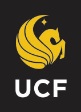 Invention Update FormPlease submit the completed WORD DOCUMENT to your college’s respective technology manager using the contact information found on tt.research.ucf.edu/find-ip-teamWith the exception of the signature pages, please do not submit this document as a PDF. Only submit Word documents.UCF Ref. #:                  Application Serial #:             Filing date:            UCF Lead Inventor's Name:           Dept. Affiliation:            Title:              If you need to include additional inventors, please provide their information as an attachment.Based on the invention updates, are any of the inventors eligible to make the patent application special (i.e., an expedited examination by the U.S. Patent and Trademark Office) based on at least one of the following criteria:Age: one named inventor must be 65 years of age or more; or Health: The state of health of any of the inventors is such that he or she might not be available to assist in the prosecution of the application if it were to run its normal course.Yes     No   If yes, please explain:      Is development of the subject invention continuing? Please provide an update of the status of development of your invention. Do you have additional data or information (including papers, abstracts or unpublished data) which could be included in the patent application or which could be helpful in support of the patentability of the invention during ongoing prosecution? If so, please either attach copies of the relevant documents or provide a brief overview of the nature and content of the additional data or information. Also, clarify how the additional information relates to the original disclosure information. This technical inventor’s clarification is needed by the patent attorney to aid in integrating the new/additional data into the application to be drafted.What are your plans for the development of the invention? What further research is necessary for the commercialization of your invention?What do you perceive are the greatest market opportunities for the reported invention? Are there additional fields (other than your ongoing efforts, if any), which could use the invention but which are currently not being developed? If yes, please elaborate.Are you aware of any commercial organizations that are active in the development and/or marketing of this or similar technology and may be interested in licensing the rights to the present invention but have not already done so?Do you have any additional information which you would like to provide to the UCF Technology Commercialization Committee for their consideration before their review of the upcoming patent prosecution decision?Financial support/contract identification: Please list any financial support received after submission of the initial invention disclosure. (Please provide both the UCF account number and sponsor Award #s).      SIGNATURES OF INVENTOR(S):______ 		__________________________________________ 		____________________Date		Signature						Printed Name______ 		__________________________________________ 		____________________Date		Signature						Printed Name______		__________________________________________ 		____________________Date		Signature						Printed Name______		__________________________________________ 		____________________Date		Signature						Printed Name